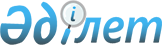 Сайрам аудандық мәслихатының 2022 жылғы 27 желтоқсандағы № 25-148/VII "Сайрам ауданы ауылдық округтерінің 2023-2025 жылдарға арналған бюджеттері туралы" шешіміне өзгерістер енгізу туралыТүркістан облысы Сайрам аудандық мәслихатының 2023 жылғы 27 маусымдағы № 4-27/VIII шешiмi
      Сайрам аудандық мәслихаты ШЕШТІ:
      1. Сайрам аудандық мәслихатының 2022 жылғы 27 желтоқсандағы № 25-148/VII "Сайрам ауданы ауылдық округтерінің 2023-2025 жылдарға арналған бюджеттері туралы" шешіміне мынадай өзгерістер енгізілсін:
      3 тармақ жаңа редакцияда жазылсын: 
      "3. Ақбұлақ ауылдық округінің 2023-2025 жылдарға арналған бюджеті тиісінше 4, 5 және 6-қосымшаларға сәйкес, оның ішінде 2023 жылға келесі көлемде бекітілсін:
      1) кірістер – 60 356 мың теңге;
      салықтық түсімдер – 20 773 мың теңге;
      салықтық емес түсімдер – 0;
      негізгі капиталды сатудан түсетін түсімдер – 0;
      трансферттердің түсімі – 39 583 мың теңге;
      2) шығындар – 61 768 мың теңге;
      3) таза бюджеттік кредиттеу – 0;
      бюджеттік кредиттер – 0;
      бюджеттік кредиттерді өтеу – 0;
      4) қаржы активтерімен операциялар бойынша сальдо – 0;
      қаржы активтерін сатып алу – 0;
      мемлекеттің қаржы активтерін сатудан түсетін түсімдер – 0;
      5) бюджет тапшылығы (профициті) – - 1 412 мың теңге;
      6) бюджет тапшылығын қаржыландыру (профицитін пайдалану) – 1 412 мың теңге;
      қарыздар түсімі – 0;
      қарыздарды өтеу – 0;
      бюджет қаражатының пайдаланылатын қалдықтары – 1 412 мың теңге.".
      17 тармақ жаңа редакцияда жазылсын:
      "17. Құтарыс ауылдық округінің 2023-2025 жылдарға арналған бюджеті тиісінше 25, 26 және 27-қосымшаларға сәйкес, оның ішінде 2023 жылға келесі көлемде бекітілсін:
      1) кірістер – 73 618 мың теңге;
      салықтық түсімдер – 13 055 мың теңге;
      салықтық емес түсімдер – 0;
      негізгі капиталды сатудан түсетін түсімдер – 1 705 мың тенге;
      трансферттердің түсімі – 58 858 мың теңге;
      2) шығындар – 74 884 мың теңге;
      3) таза бюджеттік кредиттеу – 0;
      бюджеттік кредиттер – 0;
      бюджеттік кредиттерді өтеу – 0;
      4) қаржы активтерімен операциялар бойынша сальдо – 0;
      қаржы активтерін сатып алу – 0;
      мемлекеттің қаржы активтерін сатудан түсетін түсімдер – 0;
      5) бюджет тапшылығы (профициті) – -1 266 мың теңге;
      6) бюджет тапшылығын қаржыландыру (профицитін пайдалану) – 1 266 мың теңге;
      қарыздар түсімі – 0;
      қарыздарды өтеу – 0;
      бюджет қаражатының пайдаланылатын қалдықтары – 1 266 мың теңге.".
      Көрсетілген шешімнің 4, 25 қосымшалары осы шешімнің 1, 2 қосымшаларына сәйкес жаңа редакцияда жазылсын.
      2. Осы шешім 2023 жылдың 1 қаңтарынан бастап қолданысқа енгізілсін. Ақбұлақ ауылдық округінің 2023 жылға арналған бюджеті Құтарыс ауылдық округінің 2023 жылға арналған бюджеті
					© 2012. Қазақстан Республикасы Әділет министрлігінің «Қазақстан Республикасының Заңнама және құқықтық ақпарат институты» ШЖҚ РМК
				
      Аудандық мәслихаттың төрағасы

Ш.Халмурадов
Сайрам аудандық мәслихатының
2023 жылғы 27 маусымдағы
№ 4-27/VIII шешіміне 1 қосымшаСайрам аудандық мәслихатының
2022 жылғы 27 желтоқсандағы
№ 25-148/VII шешіміне 4 қосымша
Санат Атауы
Санат Атауы
Санат Атауы
Санат Атауы
Санат Атауы
Сомасы, мың теңге
Сынып
Сынып
Сынып
Сынып
Сомасы, мың теңге
Кіші сыныбы
Кіші сыныбы
Кіші сыныбы
Сомасы, мың теңге
1
1
1
1
2
3
1. Кірістер
60 356
1
Салықтық түсімдер
20 773
01
Табыс салығы
2 681
2
Жеке табыс салығы
2 681
04
Меншікке салынатын салықтар
16 992
1
Мүлікке салынатын салықтар
530
3
Жер салығы
1 096
4
Көлік құралдарына салынатын салық
15 040
5
Біріңғай жер салығы
326
05
Тауарларға, жұмыстарға және қызметтерге салынатын iшкi салықтар 
1100
3
Жер учаскелерін пайдаланғаны үшін төлем 
1100
2
Салықтық емес түсімдер
0
3
Негізгі капиталды сатудан түсетін түсімдер
0
4
Трансферттер түсімі
39 583
02
Мемлекеттік басқарудың жоғары тұрған органдарынан түсетін трансферттер
39 583
3
Аудандардың (облыстық маңызы бар қаланың) бюджетінен трансферттер
39 583
Функционалдық топ Атауы
Функционалдық топ Атауы
Функционалдық топ Атауы
Функционалдық топ Атауы
Функционалдық топ Атауы
Сомасы, мың теңге
Кіші функция
Кіші функция
Кіші функция
Кіші функция
Сомасы, мың теңге
Бюджеттік бағдарламалардың әкімшісі
Бюджеттік бағдарламалардың әкімшісі
Бюджеттік бағдарламалардың әкімшісі
Сомасы, мың теңге
Бағдарлама
Бағдарлама
Сомасы, мың теңге
2.Шығындар
61 768
01
Жалпы сипаттағы мемлекеттiк қызметтер 
49 150
1
Мемлекеттiк басқарудың жалпы функцияларын орындайтын өкiлдi, атқарушы және басқа органдар
49 150
124
Аудандық маңызы бар қала, ауыл, кент, ауылдық округ әкімінің аппараты
49 150
001
Аудандық маңызы бар қала, ауыл, кент, ауылдық округ әкімінің қызметін қамтамасыз ету жөніндегі қызметтер
49 150
07
Тұрғын үй-коммуналдық шаруашылық
12 618
3
Елді-мекендерді көркейту
12 618
124
Аудандық маңызы бар қала, ауыл, кент, ауылдық округ әкімінің аппараты
12 618
008
Елді мекендердегі көшелерді жарықтандыру
10 049
009
Елді мекендердің санитариясын қамтамасыз ету
611
011
Елді мекендерді абаттандыру мен көгалдандыру
1 958
3. Таза бюджеттік кредиттеу
0
Бюджеттік кредиттер
0
Бюджеттік кредиттерді өтеу
0
4. Қаржы активтерімен операциялар бойынша сальдо
0
Қаржы активтерін сатып алу
0
Мемлекеттің қаржы активтерін сатудан түсетін түсімдер
0
5. Бюджет тапшылығы (профициті)
-1 412
6. Бюджет тапшылығын қаржыландыру (профицитін пайдалану)
1 412
Қарыздар түсімі
0
Қарыздарды өтеу
0
8
Бюджет қаражатының пайдаланылатын қалдықтары
1 412Сайрам аудандық мәслихатының
2023 жылғы 27 маусымдағы
№ 4-27/VIII шешіміне 2 қосымшаСайрам аудандық мәслихатының
2022 жылғы 27 желтоқсандағы
№ 25-148/VII шешіміне 25 қосымша
Санат Атауы
Санат Атауы
Санат Атауы
Санат Атауы
Санат Атауы
Сомасы, мың теңге
Сынып
Сынып
Сынып
Сынып
Сомасы, мың теңге
Кіші сыныбы
Кіші сыныбы
Кіші сыныбы
Сомасы, мың теңге
1 
1 
1 
1 
2
3
1. Кірістер
73 618
1
Салықтық түсімдер
13 055
01
Табыс салығы
4 091
2
Жеке табыс салығы
4 091
04
Меншікке салынатын салықтар
7 664
1
Мүлікке салынатын салықтар
225
3
Жер салығы
375
4
Көлік құралдарына салынатын салық
6834
5
Біріңғай жер салығы
230
05
Тауарларға, жұмыстарға және қызметтерге салынатын iшкi салықтар 
1 300
3
Жер учаскелерін пайдаланғаны үшін төлем 
1 300
2
Салықтық емес түсімдер
0
3
Негізгі капиталды сатудан түсетін түсімдер
1 705
03
Жерді және материалдық емес активтерді сату
1 705
1
Жерді сату
1 705
4
Трансферттер түсімі
58 858
02
Мемлекеттік басқарудың жоғары тұрған органдарынан түсетін трансферттер
58 858
3
Аудандардың (облыстық маңызы бар қаланың) бюджетінен трансферттер
58 858
Функционалдық топ Атауы
Функционалдық топ Атауы
Функционалдық топ Атауы
Функционалдық топ Атауы
Функционалдық топ Атауы
Сомасы, мың теңге
Кіші функция
Кіші функция
Кіші функция
Кіші функция
Сомасы, мың теңге
Бюджеттік бағдарламалардың әкімшісі
Бюджеттік бағдарламалардың әкімшісі
Бюджеттік бағдарламалардың әкімшісі
Сомасы, мың теңге
Бағдарлама
Бағдарлама
Сомасы, мың теңге
2.Шығындар
74 884
01
Жалпы сипаттағы мемлекеттiк қызметтер 
55 628
1
Мемлекеттiк басқарудың жалпы функцияларын орындайтын өкiлдi, атқарушы және басқа органдар
55 628
124
Аудандық маңызы бар қала, ауыл, кент, ауылдық округ әкімінің аппараты
55 628
001
Аудандық маңызы бар қала, ауыл, кент, ауылдық округ әкімінің қызметін қамтамасыз ету жөніндегі қызметтер
55 628
07
Тұрғын үй-коммуналдық шаруашылық
13 132
3
Елді-мекендерді көркейту
13 132
124
Аудандық маңызы бар қала, ауыл, кент, ауылдық округ әкімінің аппараты
13 132
008
Елді мекендердегі көшелерді жарықтандыру
6 589
009
Елді мекендердің санитариясын қамтамасыз ету
3 884
011
Елді мекендерді абаттандыру мен көгалдандыру
2 659
08
Мәдениет, спорт, туризм және ақпараттық кеңістік
6 124
1
Мәдениет саласындағы қызмет
6 124
124
Аудандық маңызы бар қала, ауыл, ауылдық округ әкімінің аппараты
6 124
006
Жергілікті деңгейде мәдени-демалыс жұмысын қолдау
6 124
3. Таза бюджеттік кредиттеу
0
Бюджеттік кредиттер
0
Бюджеттік кредиттерді өтеу
0
4. Қаржы активтерімен операциялар бойынша сальдо
0
Қаржы активтерін сатып алу
0
Мемлекеттің қаржы активтерін сатудан түсетін түсімдер
0
5. Бюджет тапшылығы (профициті)
-1 266
6. Бюджет тапшылығын қаржыландыру (профицитін пайдалану)
1 266
Қарыздар түсімі
0
Қарыздарды өтеу
0
8
Бюджет қаражатының пайдаланылатын қалдықтары
1 266